AMSTERDAM, le 28 juin 2021 – Stellantis NV (NYSE / MTA / Euronext Paris : STLA) organisera son « EV Day 2021 » le jeudi 8 juillet 2021 à 14h30 CEST / 8h30 EDT. Cet événement digital sera animé par Carlos TAVARES, Chief Executive Officer de Stellantis, et sera l’opportunité de présenter la stratégie d’électrification de Stellantis, comme un élément clé d’une « mobilité propre, sûre et abordable ».Les détails pour accéder à l’événement, ainsi que tous les documents relatifs à l’événement seront disponibles dans la section Finance du site internet de Stellantis : www.stellantis.com. Un replay sera accessible sur le site internet du Groupe (www.stellantis.com)À propos de StellantisStellantis est l’un des leaders mondiaux de l’automobile et un fournisseur de mobilité, guidé par une vision claire : offrir la liberté de circulation avec des solutions de mobilité spécifiques, abordables et fiables. Outre son riche patrimoine et sa présence géographique de premier plan, le Groupe possède des atouts majeurs : une performance durable, une expérience approfondie et un grand nombre de collaborateurs travaillant dans le monde entier. Stellantis tirera parti de son large portefeuille de marques emblématiques, fondées par des visionnaires qui leur ont insufflé passion et esprit de compétition qui résonnent encore aujourd’hui, aussi bien auprès des employés que des clients. Stellantis aspire à devenir le meilleur, et non le plus grand, tout en créant de la valeur ajoutée pour toutes les parties prenantes ainsi que pour les communautés dans lesquelles il opère.@StellantisStellantisStellantisStellantisPour plus d’informations, merci de contacter :www.stellantis.com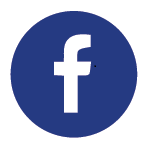 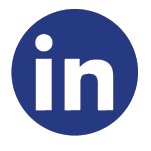 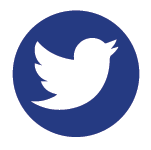 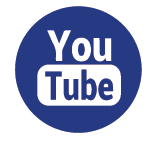 